МИНОБРНАУКИ РОССИИ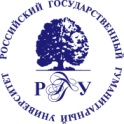 Федеральное государственное бюджетное образовательное учреждениевысшего образования«Российский государственный гуманитарный университет»(ФГБОУ ВО «РГГУ»)УПРАВЛЕНИЕ АСПИРАНТУРОЙ И ДОКТОРАНТУРОЙМЕТОДИЧЕСКИЕ РЕКОМЕНДАЦИИДЛЯ АСПИРАНТОВ2-го курса Москва 2023Методические рекомендации для аспирантов 2-го курса. / Российский государственный гуманитарный университет, Управление аспирантурой и докторантурой.; Сост.: канд. ист. наук Л.П. Трембич, канд. ист. наук, доц. В.И. Еремеева. – М.: РГГУ, 2023. 20 с.Методические рекомендации утвержденына заседании Научно-методического советапо аспирантуре и докторантуре20.04.2023, протокол № 1 	I. Общие положения1. Срок обучения в очной аспирантуре не должен превышать трех лет.2. Обучение в аспирантуре осуществляется в соответствии с учебными планами по программе подготовки научных и научно-педагогических кадров в аспирантуре (далее – программа аспирантуры). Расписание занятий составляется кафедрами, осуществляющими подготовку аспирантов, и Управлением аспирантурой и докторантурой.Расписание учебных занятий размещается на сайте аспирантуры РГГУ http://aspirant.rggu.ru (далее – сайт аспирантуры РГГУ).3. В рамках освоения программы аспирантуры аспирант под руководством научного руководителя осуществляет научную деятельность с целью подготовки кандидатской диссертации к защите.4. Освоение программы аспирантуры осуществляется аспирантами по индивидуальному плану работы, который включает:- индивидуальный план научной деятельности;- индивидуальный учебный план.Аспирант за время обучения в аспирантуре обязан полностью выполнить индивидуальный план работы в соответствии с программой аспирантуры.Индивидуальные планы работы аспирантов хранятся в Управлении аспирантурой и докторантурой университета. 5. В сентябре 2-го курса (2024 г.) заполняется раздел индивидуального плана работы аспиранта с планом на 3-й курс (приложение 1).Срок сдачи заполненных разделов индивидуальных планов работы аспирантов с планами на 3-й курс – 25 сентября 2024 г. 6. Аспирант два раза в год проходит промежуточную аттестацию – в феврале и июне.К промежуточной аттестации допускаются аспиранты, прошедшие установленные рабочей программой дисциплины формы текущего контроля успеваемости.7. Аспиранты, не имеющие академической задолженности, полностью выполнившие учебный план и получившие положительное заключение кафедры по итогам выполнения научных исследований, переводятся с 1 октября 2024 г. на третий курс приказом РГГУ.8. Аспирант, не выполняющий в установленные сроки индивидуальный план работы, не прошедший промежуточную аттестацию, не получивший положительное заключение кафедры по итогам выполнения научных исследований за второй курс, не ликвидировавший в установленные сроки академической задолженности (раздел V Методических указаний) отчисляется из аспирантуры приказом РГГУ как не выполнивший обязанностей по добросовестному освоению образовательной программы и выполнению учебного плана.9. На основании результатов промежуточной аттестации, в зависимости от успешности освоения программ аспирантуры, аспирантам назначается государственная стипендия.10. Аспирант, которому назначается государственная стипендия, должен соответствовать следующим требованиям:отсутствие по итогам промежуточной аттестации оценки «удовлетворительно»;отсутствие академической задолженности.Иностранным гражданам и лицам без гражданства, обучающимся в пределах квоты, установленной Правительством Российской Федерации, государственная стипендия назначается в течение всего периода прохождения обучения вне зависимости от успехов в учебе.II. Текущий контроль успеваемости 2-й курс11. Текущий контроль успеваемости аспирантов обеспечивает оценивание хода освоения дисциплины по научной специальности, прохождения научно-педагогической практики и выполнения научных исследований.12. Формами текущего контроля успеваемости являются: - выполнение заданий, предусмотренных рабочими программами дисциплин (контрольные работы, рефераты и др.);- выполнение заданий, предусмотренных рабочими программами научно-педагогической практики.13. Текущий контроль успеваемости по дисциплинам осуществляется преподавателями дисциплин. 14. Текущий контроль за прохождением научно-педагогической практики осуществляется научным руководителем аспиранта.15. Текущий контроль за проведением научных исследований осуществляется научным руководителем аспиранта. Научный доклад аспиранта по итогам проведения научных исследований за учебное полугодие заслушивается на заседании кафедры в феврале и сентябре. По результатам научного доклада аспирантом и заполняется лист аттестации (приложение 2).Заполненные листы аттестации представляются до 25 февраля и 25 сентября в Управление аспирантурой и докторантурой на бумажном носителе и в электронном виде. Листы аттестации хранятся в личном деле аспиранта.III. Промежуточная аттестация16. Промежуточная аттестация проводится в форме зачета с оценкой по итогам прохождения научно-педагогической практики (февраль), кандидатского экзамена по научной специальности (июнь). 17. Зачеты с оценкой по итогам прохождения научно-педагогической практики принимаются научными руководителями аспирантов. Прием зачетов с оценкой проводится в часы, предусмотренные расписанием промежуточной аттестации. Результаты сдачи зачетов с оценкой фиксируются преподавателем в аттестационной ведомости.18. Кандидатские экзамены.18.1. Кандидатские экзамены по специальным дисциплинам (научным специальностям) в соответствии с программами подготовки научных и научно-педагогических кадров проводятся экзаменационными комиссиями в июне 2024 года.Аспирантом разрабатывается индивидуальная дополнительная программа кандидатского экзамена по научной специальности (приложение 3). Индивидуальная дополнительная программа утверждается кафедрой и ученым советом института (факультета) за 1 месяц до сдачи кандидатского экзамена.18.2. Расписание кандидатских экзаменов размещается на сайте аспирантуры РГГУ. 19. Результаты прохождения промежуточной аттестации (кандидатских экзаменов, зачетов с оценкой) оцениваются по пятибалльной системе: «отлично», «хорошо», «удовлетворительно», «неудовлетворительно». Отчет о прохождении педагогической практики с подписями научного руководителя и заведующего кафедрой, осуществляющей подготовку аспиранта (приложение 4), представляется в Управление аспирантурой и докторантурой в феврале 2024 г.IV. Этапы прохождения промежуточной аттестации2 курс20. В 3-м полугодии аспирант обязан:- выполнить научное исследование в соответствии с индивидуальным планом научной деятельности аспиранта (3 этап);- опубликовать (подготовить к публикации) научную статью в журнале в соответствии с Перечнем российских рецензируемых научных журналов, в которых должны быть опубликованы основные научные результаты диссертаций на соискание ученых степеней доктора и кандидата наук;- выступить в феврале с научным докладом на кафедре по итогам выполнения научных исследований за 3-е полугодие (3 этап);- представить не позднее 25 февраля в Управление аспирантурой и докторантурой лист аттестации по итогам выполнения научных исследований (см. приложение 2);- получить в феврале зачет с оценкой по итогам проведения третьего этапа научных исследований (проставляет научный руководитель аспиранта);- представить не позднее 25 февраля в Управление аспирантурой и докторантурой отзыв научного руководителя о результатах выполнения третьего этапа научных исследований;- получить в феврале зачет с оценкой по итогам прохождения научно-педагогической практики;- представить не позднее 25 февраля в Управление аспирантурой и докторантурой отчет о прохождении научно-педагогической практики (см. приложение 4).21. Во 4-м полугодии обучения аспирант обязан:- сдать в июне кандидатский экзамен по специальной дисциплине (научной специальности);- выполнить научное исследование в соответствии с индивидуальным планом научной деятельности аспиранта (4 этап);- опубликовать (подготовить к публикации) научную статью в журнале в соответствии с Перечнем российских рецензируемых научных журналов, в которых должны быть опубликованы основные научные результаты диссертаций на соискание ученых степеней доктора и кандидата наук;- выступить в сентябре с научным докладом на кафедре по итогам выполнения научных исследований за 4-е полугодие (4 этап);- представить не позднее 25 сентября в Управление аспирантурой и докторантурой лист аттестации по итогам выполнения научных исследований (см. приложение 2);- получить в сентябре зачет с оценкой по итогам проведения четвертого этапа научных исследований (принимает научный руководитель аспиранта);- представить не позднее 25 сентября в Управление аспирантурой и докторантурой отзыв научного руководителя о результатах выполнения 4-го этапа научных исследований;- заполнить и сдать в Управление аспирантурой и докторантурой до         25 сентября заполненный раздел индивидуального плана работы с планом на 3-й курс (см. приложение 1).V. Порядок ликвидации академической задолженности22. Аспиранты, не прошедшие промежуточную аттестацию (приложение 5) без уважительных причин или имеющие неудовлетворительные результаты промежуточной аттестации по одной или нескольким дисциплинам, признаются имеющими академическую задолженность.23. Аспирантам, имеющим академическую задолженность, предоставляется возможность пройти промежуточную аттестацию по соответствующей дисциплине не более двух раз в пределах одного года с момента образования академической задолженности в сроки, установленные соответствующим приказом. В указанный период не включаются время болезни аспиранта, нахождение его в академическом отпуске или отпуске по беременности и родам.Если повторная промежуточная аттестация в целях ликвидации академической задолженности проводится во второй раз, то для ее проведения создается комиссия.24. Аспиранты, не прошедшие промежуточной аттестации по уважительным причинам или имеющие академическую задолженность переводятся на следующий год обучения условно. Приложение 1Образец раздела индивидуального плана работыаспиранта Фамилия, имя, отчество___________________________________________Программа подготовки научных и научно-педагогических кадров по научной специальности ___________________________________________________________________________________________________________                               (шифр и наименование научной специальности)Индивидуальный план работы3 курсИндивидуальный план научной деятельности. Этап 5Аспирант _______________Научный  руководитель _____________  _______ 2024 г.Индивидуальный план научной деятельности. Этап 6Аспирант _______________Научный  руководитель _____________  _______ 2024 г.Индивидуальный учебный планАспирант _______________Научный  руководитель _____________  _______ 2024 г.Приложение 2Образец листа аттестации по итогам выполнения научных исследованийза полугодиеМИНОБРНАУКИ РОССИИФедеральное государственное бюджетное образовательное учреждениевысшего образования«Российский государственный гуманитарный университет»(ФГБОУ ВО «РГГУ»)Управление аспирантурой и докторантуройЛИСТ АТТЕСТАЦИИ*по итогам выполнения научных исследованийза  __________полугодие   2023/2024 уч. г.Аспирант ________________________________________________________________                                                 (фамилия, имя, отчество)Год обучения   _______________ Кафедра ____________________________________________________________________                                  					(наименование кафедры)Программа подготовки научных и научно-педагогических кадров______________________________________________________________________ ____________________________________________________________________________(шифр и наименование научной специальности)Научный руководитель __________________________________________________                     					(степень, ученое звание, инициалы, фамилия)Выполнение аспирантом индивидуального плана научной деятельности Этап ___________1. Работа над диссертацией:1.1. Тема диссертации    _________________________________________________________________________________________________________________________________________________________________________________________________________утверждена на заседании кафедры ____________________, протокол  № _____   1.2. Какие разделы диссертации разработаны ______________________________________________________________________________________________________________________________________________________________________________________________________________________________________________________________________________________________________________________________________________________________________________________________________________________________________________________________________2. Перечень публикаций по теме диссертации (дополнительно списки публикаций отправляются на электронный адрес Управления аспирантурой и докторантурой aspirant_rggu@mail.ru ):2.1. В изданиях, включенных ВАК Минобрнауки России в Перечень ведущих рецензируемых научных журналов и изданий, в которых должны быть опубликованы основные научные результаты диссертаций на соискание ученых степеней кандидата наук:2.2. В изданиях, не включенных в Перечень рекомендованных ВАК Минобрнауки России:3. Участие в конференциях: (название, место и дата проведения, тема доклада) ________________________________________________________________________________________________________________________________________________________________________________________________________________________________________________________________________________________________________________4. Участие в НИР, финансируемых по принципу грантов (название работы; название фонда; срок действия гранта и основные результаты) ______________________________ ________________________________________________________________________________________________________________________________________________________5. Участие в программах академической мобильности Отзыв научного руководителя о проведении аспирантом научных исследований (прилагается).Научный руководитель ____________________                        Дата___________________				     (подпись)Заключение кафедры __________________________________________________________ ________________________________________________________________________________________________________________________________________________________________________________________________________________________________________________________________________________________________________________________________________________________________________________________________________________________________________________________________________________________________________________________________________________________________________________________________________________________________________________________________________________________________________________________________________________________________________________________Протокол от ____________2024  г.  № ______ Заведующий кафедрой __________________________     Дата ___________________                                                       (подпись)Директор института/декан факультета  ____________________________                                                                                                        (подпись)Приложение 3Образец оформления индивидуальной дополнительной программы для сдачи кандидатского экзамена по специальной дисциплине (научной специальности) в соответствии с программой подготовки научных и научно-педагогических кадров в аспирантуреМИНОБРНАУКИ РОССИИФедеральное государственное бюджетное образовательное учреждениевысшего образования«Российский государственный гуманитарный университет»(ФГБОУ ВО «РГГУ»)НАИМЕНОВАНИЕ ИНСТИТУТАНаименование факультетаНаименование кафедрыФамилия, имя, отчество аспирантаТЕМА ДИССЕРТАЦИИИндивидуальная дополнительная программа для сдачи кандидатского экзаменапо научной специальности ______________________________________________________________________________________________________________________________________________________(шифр и наименование научной специальности)Научный руководительученая степень, ученое званиеинициалы, фамилия                                                                                           _______________________Москва 2024Образец оформления второго листа индивидуальной дополнительной программы для сдачи кандидатского экзамена по специальной дисциплине (научной специальности) в соответствии с программой подготовки научных и научно-педагогических кадров в аспирантуреИнициалы, фамилия аспиранта. Тема диссертации. Индивидуальная дополнительная программа для сдачи кандидатского экзамена по научной специальности  (шифр и наименование научной специальности) Программа утвержденана заседании кафедры_________________________                                                    (наименование кафедры)_____________ 2024 г., протокол № __Программа утверждена на заседанииученого совета института/факультета_____________ 2024 г., протокол № __Примерная структура содержания индивидуальной дополнительной программы для сдачи кандидатского экзамена по специальной дисциплине (научной специальности) в соответствии с программой подготовки научных и научно-педагогических кадров в аспирантуреАктуальность исследованияОбъект исследованияПредмет исследованияХронологические рамки исследованияЦель и задачи исследованияНаучная новизна и теоретическая значимость исследованияСтруктура и основное содержание работыСписок источников и литературыПриложение 4Примерная структура отчета о научно-педагогической практикеОтчет о научно-педагогической практикеАспирант ________________________________Курс ____________________________________Факультет _______________________________Кафедра _________________________________Научная специальность _________________________________________________________ _____________________________________________________________________________Основные виды работ1. Ознакомление со структурой образовательного процесса в высшем образовательном учреждении и правилами ведения преподавателем отчетной документации ______________________________________________________2. Посещение лекций и практических занятий ведущих преподавателей кафедры и университета _____________________________________________3. Учебный этап: выполнение практического задания по проведению занятий по читаемым кафедрой дисциплинам __________________________________4. Экспериментальный этап: самостоятельная подготовка планов и конспектов занятий по учебным дисциплинам, разработка программы учебной дисциплины, учебно-методического комплекса дисциплины __________________________________________________________________5. Подбор и анализ основной и дополнительной литературы в соответствии с тематикой и целями запланированных занятии _________________________ Защита отчета о научно-педагогической практике на кафедреЗаключение кафедры _______________________________________ ________________________________________________________________________________________________________________________________________________________________________________________________________________________________________________________________________Протокол от ____________20___  г.  № ______ Заведующий кафедрой __________________________ Дата ___________________Научный руководитель аспиранта ____________________________Приложение 5Этапы промежуточной и итоговой аттестации аспирантов Виды работыСодержание работыСрок выполнения1. Подготовка диссертации2. Подготовка публикаций3. Участие в научных конференцияхВиды работыСодержание работыСрок выполнения1. Подготовка диссертации2. Подготовка публикаций3. Участие в научных конференцияхВиды работыСодержание работыСрок выполненияНаучно-педагогическая практикаИтоговая аттестация№ п/пНаименование работыВыходные данныеОбъем работыСоавторы№ п/пНаименование работыВыходные данныеОбъем работыСоавторыНаучные стажировкиМесто и время проведенияЗарубежныеРоссияПромежуточная аттестация аспирантовПромежуточная аттестация аспирантовПромежуточная аттестация аспирантовПромежуточная аттестация аспирантовПериод обученияДата проведенияФормаИтоги1 курс1 курс1 курс1 курс1-е полугодие                    (1 октября - 28 февраля)ФевральЗачеты с оценкойпо дисциплине по выборуАттестация по итогам научных исследований за 1 семестр (кафедра, научный руководитель)АттестационнаяведомостьАттестационнаяведомостьОтзыв научного руководителяЛист аттестации2-е полугодие                           (1 марта -  30 сентября)ИюньСентябрьЗачет по факультативной дисциплинеКандидатские экзамены по иностранному языку и истории и философии наукиАттестация по итогам научных исследований за 2 семестр (кафедра, научный руководитель)Аттестационная ведомостьПротокол сдачи кандидатских экзаменовАттестационнаяведомостьОтзыв научного руководителяЛист аттестации2 курс2 курс2 курс2 курс3-е полугодие (1 октября по 28 февраля)ФевральЗачет с оценкой по итогам прохождения научно-педагогической практикиАттестация по итогам научных исследований за 3 семестр (кафедра, научный руководитель)Аттестационная ведомостьАттестационнаяведомостьОтзыв научного руководителяЛист аттестации4-е полугодие                            (1 марта -  30 сентября)ИюньСентябрьКандидатский экзамен понаучной специальностиАттестация по итогам научных исследований за 4 семестр (кафедра, научный руководитель)Протокол сдачи кандидатского экзамена АттестационнаяведомостьОтзыв научного руководителяЛист аттестации 3-й год обучения3-й год обучения3-й год обучения3-й год обучения5-е полугодие (1 октября по 28 февраля)ФевральЗачет с оценкой по итогам прохождения научно-педагогической практики Аттестация по итогам научных исследований за 5 семестр, допуск к итоговой аттестации (кафедра, научный руководитель)Аттестационная ведомостьАттестационнаяведомостьОтзыв научного руководителяЛист аттестации 6-е полугодие                            (1 марта -  30 сентября)ИюньАттестация по итогам научных исследований за 6 семестр (кафедра, научный руководитель)АттестационнаяведомостьОтзыв научного руководителяЛист аттестации Подготовка к проведению и проведение итоговой аттестации аспирантовПодготовка к проведению и проведение итоговой аттестации аспирантовПодготовка к проведению и проведение итоговой аттестации аспирантовПодготовка к проведению и проведение итоговой аттестации аспирантов6-е полугодие (1 марта -  30 сентября)СентябрьПредзащита подготовленной научно-квалификационной работы (диссертации) на кафедреСвидетельство об окончании аспирантурыЗаключение в соответствии с пунктом 16 Положения о присуждении учёных степеней